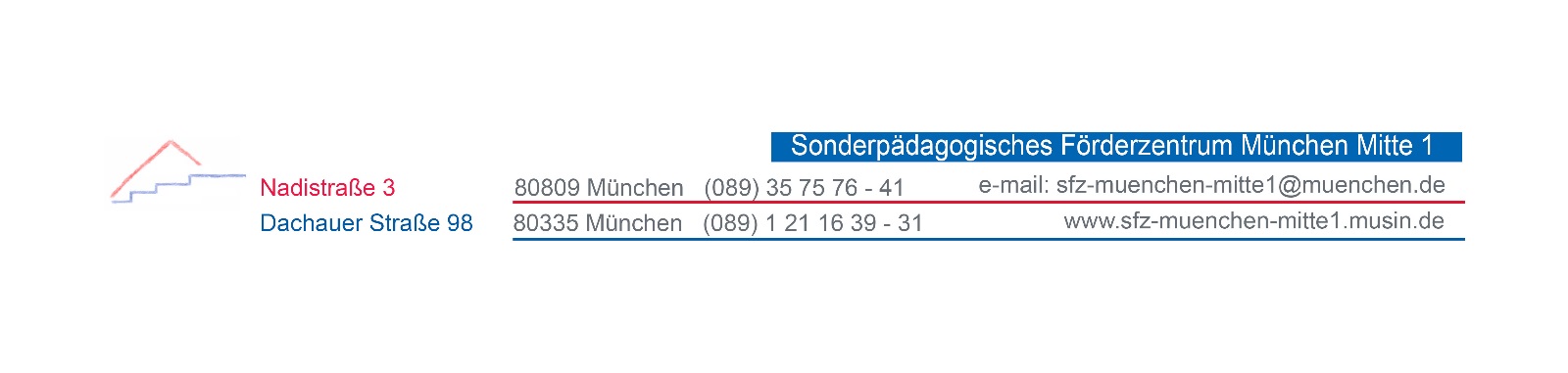 MathematikschulhausinternesCurriculumÜbersichtJahrgangsstufe 4Inhalte nach dem Grundschullehrplan plusFachkompetenzen nach Rahmenlehrplan LernenWann im Schuljahr? Zahlen und Operationen               Interesse am Umgang mit Zahlen und Rechenoperationen zeigenZahlen strukturiert darstellen und Zahlbeziehungen formulierenZahlenraumorientierungDezimalsystemZahlzerlegungÜber ein umfassendes Zahlbegriffsverständnis verfügen für das Erschließen neuer Zahlenräume nutzen und Zahlbeziehungen aufzeigen Im Zahlenraum bis zur Million      rechnen und Strukturen nutzenGrundrechenartenSchriftliche RechenverfahrenAdditionSubtraktionMultiplikation DivisionRechenoperationen verstehen und anwendenSachsituationen undMathematik in Beziehung setzenSachprobleme aus der Lebens- und Berufswelt mathematisieren und lösenRaum und Form2.1   Sich im Raum orientieren        SkizzenGrundrissePläneFlächen, KörperRäumliches Vorstellungsvermögen zur Orientierung im Raum nutzen2.2  Geometrische Figuren        benennen und darstellenGeodreieck: Parallele, Senkrechte, rechter  WinkelZeichnen mit Lineal, Muster weiter zeichnen  ZirkelKörpernetze Würfel, QuaderGeraden, Winkel, Flächen und Körper unterscheiden und darstellen2.3  Geometrische Abbildungen          beschreiben und darstellenSymmetrieMaßstabGeometrische Abbildungen von Flächen und Körpern verstehen und herstellen2.4  Rauminhalte bestimmen        und vergleichenFlächeninhaltRauminhalt handelnd über  WürfelMit Flächen und Körpern handelnd umgehenGrößen und MessenGrößen und MessenGrößen und Messen3.1 Messhandlungen durch-      führenZeitLängenGeldGewichteHohlmaßeMethoden der Erkenntnisgewinnung3.2 Größen strukturieren und       Größenvorstellungen         nutzenÜber Größenvorstellungen zu lebenswelt- und berufsrelevanten Größenbereichen verfügen3.3 Mit Größen in Sach-       situationen umgehenErworbene Größenvorstellungen für das Mathematisieren und Lösen von einfachen Sachsituationen nutzenDaten und ZufallDaten, Häufigkeit und Wahrscheinlichkeit4.1 Daten erfassen und       strukturiert darstellenDaten sammeln, darstellen und auswerten4.2  Zufallsexperimente       durchführen und       Wahrscheinlichkeiten       vergleichenEintrittswahrscheinlichkeiten von Ereignissen unter Verwendung von Fachbegriffen realistisch vorhersagen